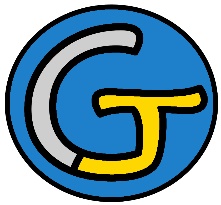 Rallye Lecture Cycle 3La princesse au petit poisHans Christian Andersen (éditions Lire C’est Partir)La princesse au petit poisHans Christian Andersen (éditions Lire C’est Partir)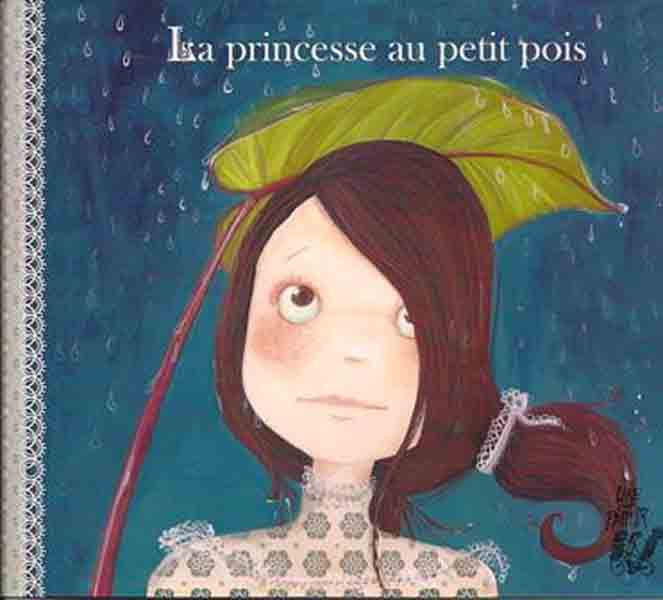 1 - Qui cherche à épouser une princesse ?	a) Il s’agit d’un chevalier courageux.	b) Il s’agit d’un jeune prince.	c) Il s’agit d’un riche seigneur.1 - Qui cherche à épouser une princesse ?	a) Il s’agit d’un chevalier courageux.	b) Il s’agit d’un jeune prince.	c) Il s’agit d’un riche seigneur.6 - Que cache-t-on dans le lit de la princesse ?	a) On cache un petit pois.	b) On cache une épée.	c) On cache une noix.2 - Pour lui, comment doit être la princesse qu’il cherche ?	a) Elle doit être une véritable princesse.	b) Elle doit être une excellente cuisinière.	c) Elle doit être une très belle femme.2 - Pour lui, comment doit être la princesse qu’il cherche ?	a) Elle doit être une véritable princesse.	b) Elle doit être une excellente cuisinière.	c) Elle doit être une très belle femme.7 - Comment la princesse a-t-elle dormi ?	a) La princesse a très mal dormi.	b) La princesse a fait des cauchemars.	c) La princesse a dormi très longtemps.3 - Quel temps fait-il quand la princesse se présente ?	a) Il y a un ciel bleu avec un grand soleil.	b) Il y a un violent orage avec de la pluie.	c) Il y a une tempête de neige.3 - Quel temps fait-il quand la princesse se présente ?	a) Il y a un ciel bleu avec un grand soleil.	b) Il y a un violent orage avec de la pluie.	c) Il y a une tempête de neige.8 - Qu’a provoqué l’objet caché dans le lit de la princesse ?	a) L’objet a provoqué une bosse sur le front de la princesse.	b) L’objet a fait une coupure sur le dos de la princesse.	c) L’objet a rendu la peau de la princesse violette.4 - Qui accueille la princesse ?	a) C’est un dragon féroce qui accueille la princesse.	b) C’est une méchante sorcière qui accueille la princesse.	c) C’est une vieille reine qui accueille la princesse.4 - Qui accueille la princesse ?	a) C’est un dragon féroce qui accueille la princesse.	b) C’est une méchante sorcière qui accueille la princesse.	c) C’est une vieille reine qui accueille la princesse.9 - Qu’arrive-t-il alors à la princesse ?	a) Elle se marie.	b) Elle est expulsée du château.	c) Elle part en voyage en bateau.5 - Combien de matelas sont installés sur le lit de la princesse ?	a) La princesse dort sur 100 matelas.	b) La princesse ne dort sur aucun matelas.	c) La princesses dort sur 20 matelas.5 - Combien de matelas sont installés sur le lit de la princesse ?	a) La princesse dort sur 100 matelas.	b) La princesse ne dort sur aucun matelas.	c) La princesses dort sur 20 matelas.10 - Qu’a-t-on fait de l’objet qui était caché dans le lit de la princesse ?	a) On l’a jeté à la poubelle.	b) On l’a laissé dans le lit.	c) On l’a mis dans un musée.Rallye Lecture Cycle 3Rallye Lecture Cycle 3Rallye Lecture Cycle 3Rallye Lecture Cycle 3Rallye Lecture Cycle 3La princesse au petit poisHans Christian Andersen (éditions Lire C’est Partir)La princesse au petit poisHans Christian Andersen (éditions Lire C’est Partir)La princesse au petit poisHans Christian Andersen (éditions Lire C’est Partir)La princesse au petit poisHans Christian Andersen (éditions Lire C’est Partir)La princesse au petit poisHans Christian Andersen (éditions Lire C’est Partir)La princesse au petit poisHans Christian Andersen (éditions Lire C’est Partir)La princesse au petit poisHans Christian Andersen (éditions Lire C’est Partir)La princesse au petit poisHans Christian Andersen (éditions Lire C’est Partir)CORRECTIONCORRECTIONCORRECTIONCORRECTIONCORRECTION1 - Qui cherche à épouser une princesse ?b) Il s’agit d’un jeune prince.1 - Qui cherche à épouser une princesse ?b) Il s’agit d’un jeune prince.1 - Qui cherche à épouser une princesse ?b) Il s’agit d’un jeune prince.1 - Qui cherche à épouser une princesse ?b) Il s’agit d’un jeune prince.1 - Qui cherche à épouser une princesse ?b) Il s’agit d’un jeune prince.1 - Qui cherche à épouser une princesse ?b) Il s’agit d’un jeune prince.1 - Qui cherche à épouser une princesse ?b) Il s’agit d’un jeune prince.6 - Que cache-t-on dans le lit de la princesse ?a) On cache un petit pois.6 - Que cache-t-on dans le lit de la princesse ?a) On cache un petit pois.6 - Que cache-t-on dans le lit de la princesse ?a) On cache un petit pois.6 - Que cache-t-on dans le lit de la princesse ?a) On cache un petit pois.6 - Que cache-t-on dans le lit de la princesse ?a) On cache un petit pois.6 - Que cache-t-on dans le lit de la princesse ?a) On cache un petit pois.2 - Pour lui, comment doit être la princesse qu’il cherche ?a) Elle doit être une véritable princesse.2 - Pour lui, comment doit être la princesse qu’il cherche ?a) Elle doit être une véritable princesse.2 - Pour lui, comment doit être la princesse qu’il cherche ?a) Elle doit être une véritable princesse.2 - Pour lui, comment doit être la princesse qu’il cherche ?a) Elle doit être une véritable princesse.2 - Pour lui, comment doit être la princesse qu’il cherche ?a) Elle doit être une véritable princesse.2 - Pour lui, comment doit être la princesse qu’il cherche ?a) Elle doit être une véritable princesse.2 - Pour lui, comment doit être la princesse qu’il cherche ?a) Elle doit être une véritable princesse.7 - Comment la princesse a-t-elle dormi ?a) La princesse a très mal dormi.7 - Comment la princesse a-t-elle dormi ?a) La princesse a très mal dormi.7 - Comment la princesse a-t-elle dormi ?a) La princesse a très mal dormi.7 - Comment la princesse a-t-elle dormi ?a) La princesse a très mal dormi.7 - Comment la princesse a-t-elle dormi ?a) La princesse a très mal dormi.7 - Comment la princesse a-t-elle dormi ?a) La princesse a très mal dormi.3 - Quel temps fait-il quand la princesse se présente ?b) Il y a un violent orage avec de la pluie.3 - Quel temps fait-il quand la princesse se présente ?b) Il y a un violent orage avec de la pluie.3 - Quel temps fait-il quand la princesse se présente ?b) Il y a un violent orage avec de la pluie.3 - Quel temps fait-il quand la princesse se présente ?b) Il y a un violent orage avec de la pluie.3 - Quel temps fait-il quand la princesse se présente ?b) Il y a un violent orage avec de la pluie.3 - Quel temps fait-il quand la princesse se présente ?b) Il y a un violent orage avec de la pluie.3 - Quel temps fait-il quand la princesse se présente ?b) Il y a un violent orage avec de la pluie.8 - Qu’a provoqué l’objet caché dans le lit de la princesse ?c) L’objet a rendu la peau de la princesse violette.8 - Qu’a provoqué l’objet caché dans le lit de la princesse ?c) L’objet a rendu la peau de la princesse violette.8 - Qu’a provoqué l’objet caché dans le lit de la princesse ?c) L’objet a rendu la peau de la princesse violette.8 - Qu’a provoqué l’objet caché dans le lit de la princesse ?c) L’objet a rendu la peau de la princesse violette.8 - Qu’a provoqué l’objet caché dans le lit de la princesse ?c) L’objet a rendu la peau de la princesse violette.8 - Qu’a provoqué l’objet caché dans le lit de la princesse ?c) L’objet a rendu la peau de la princesse violette.4 - Qui accueille la princesse ?c) C’est une vieille reine qui accueille la princesse.4 - Qui accueille la princesse ?c) C’est une vieille reine qui accueille la princesse.4 - Qui accueille la princesse ?c) C’est une vieille reine qui accueille la princesse.4 - Qui accueille la princesse ?c) C’est une vieille reine qui accueille la princesse.4 - Qui accueille la princesse ?c) C’est une vieille reine qui accueille la princesse.4 - Qui accueille la princesse ?c) C’est une vieille reine qui accueille la princesse.4 - Qui accueille la princesse ?c) C’est une vieille reine qui accueille la princesse.9 - Qu’arrive-t-il alors à la princesse ?a) Elle se marie.9 - Qu’arrive-t-il alors à la princesse ?a) Elle se marie.9 - Qu’arrive-t-il alors à la princesse ?a) Elle se marie.9 - Qu’arrive-t-il alors à la princesse ?a) Elle se marie.9 - Qu’arrive-t-il alors à la princesse ?a) Elle se marie.9 - Qu’arrive-t-il alors à la princesse ?a) Elle se marie.5 - Combien de matelas sont installés sur le lit de la princesse ?c) La princesses dort sur 20 matelas.5 - Combien de matelas sont installés sur le lit de la princesse ?c) La princesses dort sur 20 matelas.5 - Combien de matelas sont installés sur le lit de la princesse ?c) La princesses dort sur 20 matelas.5 - Combien de matelas sont installés sur le lit de la princesse ?c) La princesses dort sur 20 matelas.5 - Combien de matelas sont installés sur le lit de la princesse ?c) La princesses dort sur 20 matelas.5 - Combien de matelas sont installés sur le lit de la princesse ?c) La princesses dort sur 20 matelas.5 - Combien de matelas sont installés sur le lit de la princesse ?c) La princesses dort sur 20 matelas.10 - Qu’a-t-on fait de l’objet qui était caché dans le lit de la princesse ?c) On l’a mis dans un musée.10 - Qu’a-t-on fait de l’objet qui était caché dans le lit de la princesse ?c) On l’a mis dans un musée.10 - Qu’a-t-on fait de l’objet qui était caché dans le lit de la princesse ?c) On l’a mis dans un musée.10 - Qu’a-t-on fait de l’objet qui était caché dans le lit de la princesse ?c) On l’a mis dans un musée.10 - Qu’a-t-on fait de l’objet qui était caché dans le lit de la princesse ?c) On l’a mis dans un musée.10 - Qu’a-t-on fait de l’objet qui était caché dans le lit de la princesse ?c) On l’a mis dans un musée.Question1234455678910Points111111111111